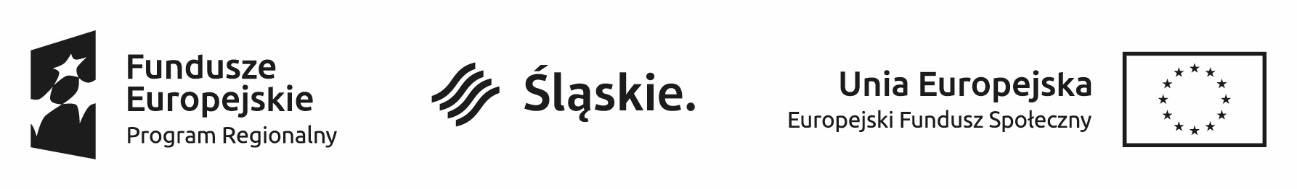 Projekt „Śląska akademia kompetencji językowych i komputerowych” WND-RPSL.11.04.03-24-08A5/17EGZAMIN TGLSJest to krótki egzamin sprawdzający wszystkie umiejętności językowe w sposób przystępny dla kandydata. Egzamin jest dostępny na wszystkich poziomach trudności: A1 – C2 i przeprowadzany w formie testu papierowego. Zaprojektowany tak, aby swoją formą i długością trwania był przystępny nawet dla uczestników, którzy dopiero rozpoczęli naukę języka obcego. Wszystkie części egzaminu kładą nacisk na praktyczną umiejętność komunikacji w języku obcym. Egzamin TGLS testuje po kolei:rozumienie ze słuchu (czas trwania: 15 minut na wszystkich poziomach),rozumienie tekstu czytanego z elementami poprawności językowej (czas trwania: 15 minut na poziomach A1-A2 i B1 – B2, 35 minut na poziomach C1 – C2),komunikację pisemną (czas trwania: 15 minut na poziomach A1 i A2, 20 minut na poziomach B1-B2, 30 minut na poziomach C1-C2),komunikację ustną (czas trwania: ok. 10 minut na poziomach A1 i A2, 15 minut na poziomach B1-C2).Egzamin TGLS znajduje się w papierowym pakiecie egzaminacyjnym, na którym uczestnicy mogą robić notatki, natomiast wszystkie wybrane przez siebie odpowiedzi muszą zostać przeniesione w wyznaczonym czasie na kartę odpowiedzi. Tylko odpowiedzi ujęte na karcie odpowiedzi będą ocenione. EGZAMINAby egzamin mógł się prawidłowo rozpocząć, kandydaci muszą spełnić poniższe wytyczne:przybyć na miejsce 10-15 minut przed terminem rozpoczęcia egzaminu, aby Koordynator mógł sprawdzić tożsamość kandydatów i listę obecności;posiadać ze sobą ważny dokument tożsamości ze zdjęciem; jeśli zdający nie posiada dowodu osobistego dopuszczalne jest prawo jazdy, paszport bądź legitymacja studencka/uczniowska. W przypadku braku dokumentu ze zdjęciem potwierdzającego tożsamość zdającego, nie może on przystąpić do egzaminu;wchodząc na salę podpisać się na liście obecności i skierować się do stanowiska wskazanego przez Koordynatora;zapoznać się z regulaminem obowiązującym podczas egzaminów TGLS i akceptować jego postanowienia;spóźnienia są dozwolone w wyjątkowych przypadkach, po uprzednim kontakcie z Ośrodkiem Egzaminacyjnym;opuszczenie sali egzaminacyjnej przez kandydata w trakcie egzaminu jest możliwe wyłącznie po uzyskaniu zgody Koordynatora Egzaminacyjnego.WYNIKIKandydat otrzymuje wynik odpowiadający poziomowi zaawansowania zgodny ze skalą kompetencji językowych Rady Europy CEFR. Informacja podana na certyfikacie to zarówno łączna ocena wszystkich kompetencji w skali CEFR oraz graficzna prezentacja poziomu w skali CEFR za poszczególne sprawności.Egzamin ma charakter otwarty i wskazuje na posiadany poziom wiedzy w zależności od ilości zdobytych punktów. Każdy uczestnik, który stawi się na egzaminie, otrzyma certyfikat wskazujący poziom wiedzy od A0 do C2.CERTYFIKATCertyfikaty są przesłane do instytucji rejestrującej na egzamin w terminie do 2 tygodni od daty wpływu egzaminu do oceny.Więcej informacji na temat samego egzaminu znajdą Państwo na stronie: http://www.tgls.pl/certyfikaty-i-egzaminy-tgls/tgls-direct 